CanadaProvince de Québec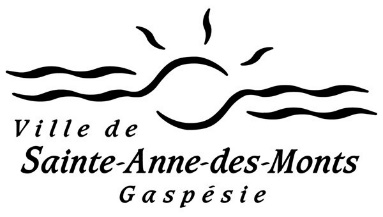 SÉANCE extraordinaire TENUE LE 12 décembre 2022Procès-verbal de la séance extraordinaire du conseil de la Ville de Sainte-Anne-des-Monts tenue le lundi 12 décembre 2022, à 19 h 15, en la salle Jean-Baptiste-Sasseville de la mairie de Sainte-Anne-des-Monts.Membres de ce conseil formant quorum sous la présidence de monsieur le maire Simon Deschênes.22-12-3491.-	Adoption de l'ordre du jour	IL EST PROPOSÉ PAR LE CONSEILLER SIMON PELLETIER ET RÉSOLU À L’UNANIMITÉ que l’ordre du jour soit approuvé tel quel.					ADOPTÉE2.-	Avis de motion et dépôt du projet de règlement 22-934 décrétant l’imposition des taxes foncières et spéciales, coût des services et taux global de taxation pour l’année 2023	La conseillère ARIANE LÉVESQUE donne avis de motion du Règlement 22-934 décrétant l'imposition des taxes foncières et spéciales, coût des services et taux global de taxation pour l'année 2023 qui sera soumis, pour approbation, à une séance subséquente. 	La conseillère ARIANE LÉVESQUE dépose le projet de Règlement 22-934 décrétant l'imposition des taxes foncières et spéciales, coût des services et taux global de taxation pour l'année 2023.3.-	Dépôt des déclarations d'intérêts pécuniaires des membres du conseil municipal	Conformément à l'article 358 de la Loi sur les élections et les référendums dans les municipalités (L.R.Q., C. E-2.2), les déclarations d'intérêts pécuniaires de tous les membres du conseil sont déposées au dossier de la présente séance pour en faire partie intégrante, soit celles de M. Simon Deschênes, M. Charles Soucy, Mme Ariane Lévesque, M. Marc Portelance, M. Simon Pelletier, M. Benoît Thibault et M. Jacques Létourneau.	Période de questions	Monsieur le maire répond aux différentes questions des personnes présentes dans la salle.22-12-350		Levée de l'assemblée	L’ordre du jour étant épuisé, IL EST PROPOSÉ PAR LE CONSEILLER SIMON PELLETIER ET RÉSOLU À L’UNANIMITÉ que la séance soit et est levée à 19 h 28.					ADOPTÉE 	Simon Deschênes		Me Sylvie Lepage, OMA	maire				greffière****************